Dura Stat brand of engineered, recycled plastic blocking have a smooth façade and are the durable alternative to wood in applications such as material storage both indoor or outdoor as well as for marine shoring.  Dura Stat blocks are created for single layer application and when load bearing is static (item on block is not being moved due to use of pneumatic or hydraulic tools for example). For this reason, we do not recommend Dura Stat blocks for any cribbing applications. Please use Dura Crib brand blocking products instead.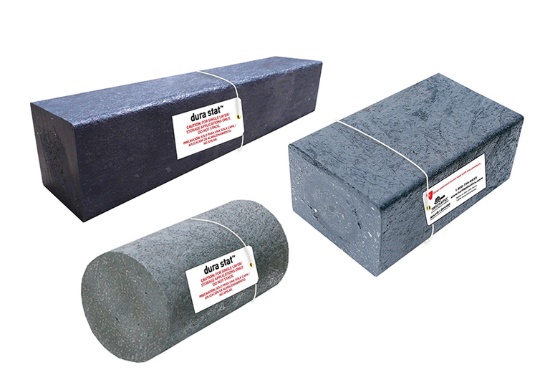 Part #: see chart below.Smooth profile on all four sides.Multiple lengths available ranging from 2’ to 12’.Replaces metal framing and wood timbers for storing raw materials.Creosote-free and superior performance to railroad timber.Ideal alternative to wood on tractor trailers during material transportation (dunnage).Washable; won’t rot, split, or absorb moisture.Part #DescriptionApplicationDimensionsWt. EachDSSQ226Square BlocksStorage2"x2"x6'2.72 kg/6 lbs.DSSQ2212Square BlocksStorage2"x2"x12'5.44 kg/12 lbs.DSSQ3312Square BlocksStorage3"x3"x12'13.15 kg/29 lbs.DSSQ446Square BlocksStorage4"x4"x6'14.06 kg/31 lbs.DSSQ4412Square BlocksStorage4"x4"x12'27.66 kg/61 lbs.DSSQ668Square BlocksStorage6"x6"x8'35.83 kg/79 lbs.DS236Rectangular BlocksStorage2"x3"x6'4.53 kg/10 lbs.DS2312Rectangular BlocksStorage2"x3"x12'8.61 kg/19 lbs.DS246Rectangular BlocksStorage2"x4"x6'5.89 kg/13 lbs.DS248Rectangular BlocksStorage2"x4"x8'8.16 kg/18 lbs.DS2412Rectangular BlocksStorage2"x4"x12'11.79 kg/26 lbs.DS266Rectangular BlocksStorage2"x6"x6'9.07 kg/20 lbs.DS268Rectangular BlocksStorage2"x6"x8'11.79 kg/26 lbs.DS2612Rectangular BlocksStorage2"x6"x12'17.69 kg/39 lbs.DS286Rectangular BlocksStorage2"x8"x6'11.79 kg/26 lbs.DS288Rectangular BlocksStorage2"x8"x8'15.42 kg/34 lbs.DS2812Rectangular BlocksStorage2"x8"x12'23.13 kg/51 lbs.DS2106Rectangular BlocksStorage2"x10"x6'16.32 kg/36 lbs.DS2108Rectangular BlocksStorage2"x10"x8'21.11 kg/48 lbs.DS21012Rectangular BlocksStorage2"x10"x12'32.65 kg/72 lbs.DS346Rectangular BlocksStorage3"x4"x6'9.63 kg/21 lbs.DS348Rectangular Blocks Storage3"x4"x8'12.70 kg/28 lbs.DS3412Rectangular BlocksStorage3"x4"x12'19.05 kg/42 lbs.DS3106Rectangular BlocksStorage3"x10"x6'26.30 kg/58 lbs.DS3108Rectangular BlocksStorage3"x10"x8'34.93 kg/77 lbs.DS31012Rectangular BlocksStorage3"x10"x12'52.16 kg/115 lbs.DS4612Rectangular BlocksStorage4"x6"x12'35.83 kg/79 lbs.DS688Rectangular BlocksStorage6"x8"x8'49.89 kg/110 lbs.DFM66/310-96Dura Frame Master 66/310/96-Two pieces 6"x6"x96" Dura Stat stacked and bolted to one piece Dura Stat     3"x10"x96" (for storage) – size can be customized to your specifications.Dura Frame Master 66/310/96-Two pieces 6"x6"x96" Dura Stat stacked and bolted to one piece Dura Stat     3"x10"x96" (for storage) – size can be customized to your specifications.Dura Frame Master 66/310/96-Two pieces 6"x6"x96" Dura Stat stacked and bolted to one piece Dura Stat     3"x10"x96" (for storage) – size can be customized to your specifications.Dura Frame Master 66/310/96-Two pieces 6"x6"x96" Dura Stat stacked and bolted to one piece Dura Stat     3"x10"x96" (for storage) – size can be customized to your specifications.